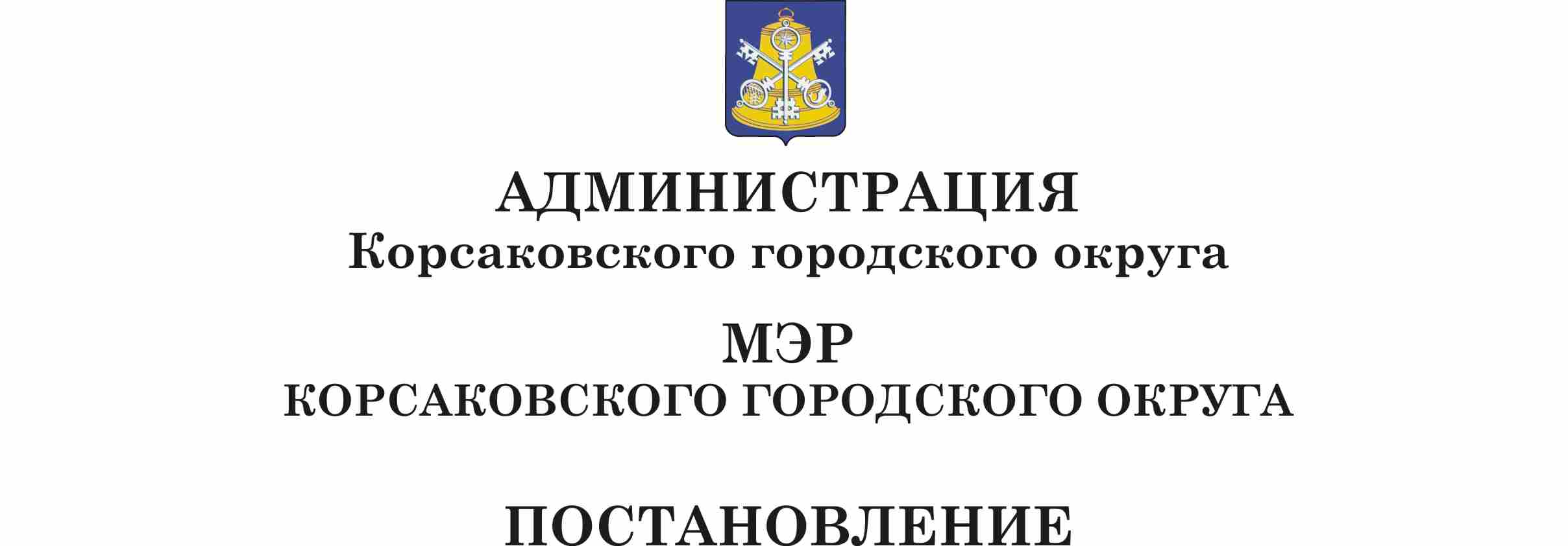 От 25.12.2012 № 1637В соответствии с Федеральным законом от 06.10.2003 № 131-ФЗ «Об                      общих принципах организации местного самоуправления в Российской Федерации» ПОСТАНОВЛЯЮ:1. Утвердить муниципальную целевую программу «Культура Корсаковского городского округа в период 2013-2015 годов» (прилагается).2. Опубликовать настоящее постановление в газете «Восход».МэрКорсаковского городского округа                                                                          Л.Б. МудроваУТВЕРЖДЕНАпостановлением мэра Корсаковского    городского округаот   25.12.2012   №   1637МУНИЦИПАЛЬНАЯ ЦЕЛЕВАЯ ПРОГРАММА«КУЛЬТУРА КОРСАКОВСКОГО ГОРОДСКОГО ОКРУГА В ПЕРИОД 2013-2015 ГОДОВ»РАЗДЕЛ 1. ПАСПОРТ ПРОГРАММЫРАЗДЕЛ 2. СОДЕРЖАНИЕ ПРОБЛЕМЫ И ОБОСНОВАНИЕНЕОБХОДИМОСТИ ЕЕ РЕШЕНИЯ ПРОГРАММНЫМИ МЕТОДАМИВ 2012 году в Корсаковском городском округе завершена реализация муниципальной целевой программы «Модернизация материально-технической базы муниципальных учреждений культуры Корсаковского городского округа в период 2010-2012 годов».  В соответствии с указанной программой реализованы мероприятия по улучшению материально-технической базы муниципальных учреждений культуры Корсаковского городского округа. Учреждениям культуры Корсаковского городского округа за 2010-2012 годы на развитие материально-технической базы были выделены средства в размере 1 381,0 тысяч рублей.Анализ деятельности муниципальных бюджетных учреждений сферы культуры Корсаковского городского округа показал, что программно-целевой метод – наиболее эффективный и четкий метод финансирования культуры. РАЗДЕЛ 3. ПРОГРАММНЫЕ МЕРОПРИЯТИЯВ Программу включены наиболее важные в текущем периоде мероприятия.В состав Программы входит 2 подпрограммы по следующим направлениям:1. «Развитие сферы культуры Корсаковского городского округа в 2013-2015 годах» (Приложение № 1).2. «Обеспечение безопасности муниципальных бюджетных учреждений культуры Корсаковского городского округа на 2013-2015 годы» (Приложение № 2).Каждая подпрограмма имеет свой механизм реализации.В подпрограмме «Развитие сферы культуры Корсаковского городского округа в 2013-2015 годах» Программы будут реализовываться следующие мероприятия:1. Модернизация материально-технической базы муниципальных бюджетных учреждений сферы культуры.  2. Содействие сохранению, поддержке, развитию и пропаганде народных традиций, обычаев  и культуры Корсаковского городского округа.3. Повышение профессионального уровня работников учреждений культуры.4. Поддержка талантливых и одаренных детей.В рамках реализации Подпрограммы планируется достижение следующих конечных результатов:- улучшение материально-технической базы учреждений сферы культуры: приобретение музыкальных инструментов, проведение ремонтных работ в учреждениях, приобретение специального оборудования;- обеспечение сохранности муниципального библиотечного и музейного фондов;- улучшение условий труда для работников муниципальных бюджетных учреждений сферы культуры Корсаковского городского округа.В связи с особыми требованиями безопасности учреждений массового скопления людей, к которым относятся учреждения культуры, в целях создания единой эффективной системы пожарной безопасности учреждений сферы культуры Корсаковского городского округа, внедрения современных технических средств пожаротушения, обеспечения необходимых условий для предотвращения гибели и травматизма обучающихся, посетителей и работников  учреждений культуры Корсаковского городского округа Программой предусмотрен комплекс мероприятий по безопасности учреждений, в том числе  и противопожарной. В соответствии с подпрограммой «Обеспечение безопасности муниципальных бюджетных учреждений культуры Корсаковского городского округа на 2013-2015 годы» Программы планируется исполнить следующие мероприятия:1. Оснащение учреждений противопожарным оборудованием.2. Проведение ежегодных мероприятий по обеспечению пожарной безопасности  учреждений.3. Проведение мероприятий по обеспечению безопасной жизнедеятельности  учреждений культуры.4. Повышение квалификации, профессиональная подготовка кадров  по обучению и проверке знаний и требований пожарной безопасности, охране труда.РАЗДЕЛ 4. РЕСУРСНОЕ ОБЕСПЕЧЕНИЕ ПРОГРАММЫФинансирование мероприятий Программы будет осуществляться в пределах средств, предусматриваемых в бюджете Корсаковского городского округа на соответствующий финансовый год, и может корректироваться.РАЗДЕЛ 5. МЕХАНИЗМ РЕАЛИЗАЦИИ ПРОГРАММЫ Участниками реализации настоящей Программы являются департамент социального развития администрации Корсаковского городского округа и муниципальные бюджетные учреждения сферы культуры. Контроль за реализацией Программы осуществляет департамент социального развития администрации Корсаковского городского округа.РАЗДЕЛ 6. ЗаключениеПрименение программно-целевого метода направлено на повышение результативности бюджетных расходов на сферу культуры и оптимизацию управления бюджетными средствами.Реализация настоящей Программы обеспечивает достижение целей и решение задач развития сферы культуры Корсаковского городского округа, заявленных в Программе.           Приложение № 1к муниципальной целевой программе «Культура Корсаковского городского округа в период 2013-2015 годов», утвержденной постановлением     мэра Корсаковского  городского округаПОДПРОГРАММА «РАЗВИТИЕ СФЕРЫ КУЛЬТУРЫ В КОРСАКОВСКОМ ГОРОДСКОМ ОКРУГЕ В 2013-2015 ГОДАХ» МУНИЦИПАЛЬНОЙ ЦЕЛЕВОЙ ПРОГРАММЫ «КУЛЬТУРА КОРСАКОВСКОГО ГОРОДСКОГО ОКРУГА В ПЕРИОД 2013-2015 ГОДОВ»РАЗДЕЛ 1. ПАСПОРТ ПОДПРОГРАММЫРАЗДЕЛ 2. СОДЕРЖАНИЕ ПРОБЛЕМЫ И ОБОСНОВАНИЕНЕОБХОДИМОСТИ ЕЕ РЕШЕНИЯ ПРОГРАММНЫМИ МЕТОДАМИВ 2012 году в Корсаковском городском округе завершена реализация муниципальной целевой программы «Модернизация материально-технической базы муниципальных учреждений культуры Корсаковского городского округа в период 2010-2012 годов» (далее – программа).  Реализация мероприятий программы позволила муниципальным учреждениям сферы культуры Корсаковского городского округа улучшить материально-техническую базу, что, в свою очередь, положительно сказалось на качестве предоставляемых населению культурных услуг. Учреждениям культуры Корсаковского городского округа за 2010-2012 годы на развитие материально-технической базы были выделены средства в размере 1 381,0 тысяч рублей.  Однако ряд важных и срочных проблем остался нерешенным. Настоящее время требует дальнейшего, более активного развития сферы культуры в интересах населения Корсаковского городского округа. Необходимо продолжить развитие материально-технической базы учреждений сферы культуры, библиотечного обслуживания населения, музыкального и художественного образования детей, создание комфортной среды для духовно-нравственного развития детей и молодежи, творческого потенциала корсаковцев.Материально-техническая база, которой располагают в настоящее время учреждения сферы культуры, пока еще не соответствует всем требованиям законодательства РФ, не позволяет удовлетворять в полном объеме культурные запросы населения.  Анализ реализованных в Корсаковском городском округе целевых программ показал, что программно-целевой метод – эффективный и результативный метод финансирования культуры. Настоящая Подпрограмма является частью муниципальной целевой программы «Культура Корсаковского городского округа в период 2013-2015 годов», разработана для поддержания учреждений сферы культуры и  оказания  им финансовой помощи.3. МЕРОПРИЯТИЯ ПОДПРОГРАММЫВ Подпрограмму включены наиболее актуальные в текущем периоде мероприятия.В подпрограмме «Развитие сферы культуры Корсаковского городского округа в 2013-2015 годах» планируется к исполнению следующее:  1. Модернизация материально-технической базы муниципальных бюджетных учреждений сферы культуры.  2. Содействие сохранению, поддержке, развитию и пропаганде народных традиций, обычаев  и культуры Корсаковского городского округа.3. Повышение профессионального уровня работников учреждений культуры.4. Поддержка талантливых и одаренных детей, создание условий для развития и реализации их творческого потенциала.Мероприятия подпрограммы «Развитие сферы культуры Корсаковского городского округа в 2013-2015 годах» муниципальной целевой программы «Культура Корсаковского городского округа в период 2013-2015 годов» и объемы финансирования представлены в приложении к настоящей Подпрограмме.РАЗДЕЛ 4. РЕСУРСНОЕ ОБЕСПЕЧЕНИЕ ПОДПРОГРАММЫФинансирование мероприятий Подпрограммы будет осуществляться в пределах средств, предусматриваемых в бюджете Корсаковского городского округа на соответствующий финансовый год, и может корректироваться.РАЗДЕЛ 5. МЕХАНИЗМ РЕАЛИЗАЦИИ ПОДПРОГРАММЫ Участниками реализации настоящей Подпрограммы являются департамент социального развития администрации Корсаковского городского округа и муниципальные бюджетные учреждения сферы культуры. Контроль за реализацией Подпрограммы осуществляет департамент социального развития администрации Корсаковского городского округа.РАЗДЕЛ 6. ЗаключениеРеализация настоящей Подпрограммы будет способствовать сохранению сети муниципальных учреждений культуры и их модернизации, развитию богатого творческого потенциала, улучшению качества, повышению уровня и объема услуг в сфере культуры, пропаганде и популяризации лучших образцов культуры.                    Приложение к подпрограмме «Развитие сферы культуры Корсаковского городского округа в 2013-2015 годах»   муниципальной целевой программы  «Культура Корсаковского городского округа в период 2013-2015 годов», утвержденной постановлением мэра Корсаковского городского округаот    25.12.2012  №     1637МЕРОПРИЯТИЯ ПОДПРОГРАММЫ «РАЗВИТИЕ СФЕРЫ КУЛЬТУРЫ КОРСАКОВСКОГО ГОРОДСКОГО ОКРУГА В 2013-2015 ГОДАХ»   МУНИЦИПАЛЬНОЙ ЦЕЛЕВОЙ ПРОГРАММЫ«КУЛЬТУРА КОРСАКОВСКОГО ГОРОДСКОГО ОКРУГА В ПЕРИОД 2013-2015 ГОДОВ»Перечень употребляемых сокращений                     	 1.  Учреждения:                     	 - МБУ КИКМ - муниципальное бюджетное учреждение «Корсаковский историко-краеведческий музей»;          	 -  МБУ «КЦБС» - муниципальное бюджетное учреждение «Корсаковская централизованная библиотечная система»;        	  - МБОУ ДОД «ДШИ» - муниципальное бюджетное образовательное учреждение дополнительного образования детей               «Детская школа  искусств»;	  - МБУ КДЦ «Океан» - муниципальное бюджетное учреждение «Культурно-досуговый центр «Океан»;  2.  ДСР -  департамент социального развития администрации Корсаковского городского округа.Приложение к подпрограмме «Обеспечение  безопасности муниципальных бюджетных учреждений культуры  Корсаковского городского округа на 2013-2015 годы»   муниципальной целевой программе  «Культура Корсаковского городского округа в период 2013-2015 годов», утвержденной постановлением мэра Корсаковского городского округаот    25.12.2012    №     1637МЕРОПРИЯТИЯПОДПРОГРАММЫ  «ОБЕСПЕЧЕНИЕ  БЕЗОПАСНОСТИ МУНИЦИПАЛЬНЫХ  БЮДЖЕТНЫХ УЧРЕЖДЕНИЙ КУЛЬТУРЫ  КОРСАКОВСКОГО  ГОРОДСКОГО  ОКРУГА  НА 2013-2015 ГОДЫ» МУНИЦИПАЛЬНОЙ ЦЕЛЕВОЙ ПРОГРАММЫ «КУЛЬТУРА  КОРСАКОВСКОГО ГОРОДСКОГО ОКРУГА В ПЕРИОД 2013-2015 ГОДОВ»Перечень употребляемых сокращенийМБУ КДЦ «Океан» -  муниципальное бюджетное учреждение «Культурно-досуговый центр «Океан»;МБУ «Корсаковская ЦБС» -  муниципальное бюджетное учреждение «Корсаковская централизованная библиотечная система»;МБУ КИКМ -  муниципальное бюджетное учреждение «Корсаковский историко-краеведческий музей».Об утверждении муниципальной целевой программы «Культура Корсаковского      городского     округа в период 2013-2015 годов»Наименование муниципальной целевой программы«Культура Корсаковского городского округа в период 2013-2015 годов» (далее - Программа)Заказчик ПрограммыАдминистрация Корсаковского городского округаРазработчик ПрограммыДепартамент социального развития администрации Корсаковского городского округаЦели Программы1. Создание необходимых условий для сохранения, развития и пропаганды культуры Корсаковского городского округа. 2. Создание единой эффективной системы безопасности учреждений культуры Корсаковского городского округаЗадачи Программы1. Модернизация материально-технической базы муниципальных бюджетных учреждений сферы культуры.  2. Содействие сохранению, поддержке, развитию и пропаганде народных традиций, обычаев и культуры Корсаковского городского округа.3. Повышение профессионального уровня работников учреждений культуры.4. Поддержка талантливых и одаренных детей, создание условий для развития и реализации их творческого потенциала.5. Обеспечение безопасности муниципальных бюджетных учреждений культурыПодпрограммы  ПрограммыПрограмма реализуется на основе следующих подпрограмм:1. «Развитие сферы культуры Корсаковского городского округа в 2013-2015 годах».2. «Обеспечение безопасности муниципальных бюджетных учреждений культуры Корсаковского городского округа на 2013-2015 годы» Сроки реализации Программы2013-2015 годыОжидаемые конечные резуль- таты реализации Программы- улучшение материально-технической базы учреждений сферы культуры, в том числе сельских;- обеспечение сохранности муниципального библиотечного и музейного фондов;- улучшение условий труда работников муници- пальных учреждений сферы культуры Корсаковского городского округа;- повышение профессионального уровня работников учреждений сферы культуры;- увеличение доли талантливых, способных и одаренных детей, посещающих учреждения сферы культурыОбъемы и источники финан- сирования    ПрограммыОбщая сумма реализации мероприятий Программы составляет   11 944,0 тыс.  рублей, из них:- средства местного бюджета - 10 924,0 тыс. рублей;-  иные источники -  1 020,0 тыс. рублей.2013 год - 4649,0 тыс. рублей:- местный бюджет - 4369,0 тыс. рублей;- иные источники - 280,0 тыс. рублей.2014 год - 3674,0 тыс. рублей:- местный бюджет - 3204,0 тыс. рублей;- иные источники - 470,0 тыс. рублей.2015 год - 3621,0 тыс. рублей:- местный бюджет - 3351,0 тыс. рублей;- иные источники - 270,0 тыс. рублейИсполнители ПрограммыДепартамент социального развития администрации Корсаковского городского округа, муниципальные бюджетные учреждения сферы культуры Корсаков- ского городского округаОрганизация управления и система контроля за исполнением ПрограммыКонтроль за исполнением мероприятий Программы осуществляет департамент социального развития администрации Корсаковского городского округаНаименование Подпрограммы«Развитие сферы культуры в Корсаковском городском округе в 2013-2015 годах» (далее - Подпрограмма)Заказчик ПодпрограммыАдминистрация Корсаковского городского округаРазработчик ПодпрограммыДепартамент социального развития администрации Корсаковского городского округаЦель ПодпрограммыСоздание условий для сохранения, развития, пропаганды и популяризации культуры Корсаковского городского округаЗадачи Подпрограммы1. Модернизация материально-технической базы муниципальных бюджетных учреждений сферы культуры.  2. Сохранение, поддержка, развитие и пропаганда народных традиций, обычаев и культуры Корсаковского городского округа3. Повышение профессионального уровня работников учреждений культуры.4. Поддержка талантливых и одаренных детей, создание условий для развития и реализации их творческого потенциалаСроки реализации Подпро-             граммы2013-2015 годыОбъемы и источники финан- сирования    ПодпрограммыОбщая сумма реализации мероприятий Подпрограммы составляет 11 066,0 тысяч рублей, из них:- средства местного бюджета - 10 046,0 тысяч рублей;-  иные источники -  1 020,0 тысяч рублей.2013 год - 4370,0 тысяч рублей:- местный бюджет - 4090,0 тысяч рублей;- иные источники - 280,0 тысяч рублей;2014 год - 3381,0 тысяч рублей:- местный бюджет - 2911,0 тысяч рублей;- иные источники - 470,0 тысяч рублей.2015 год - 3315,0 тысяч рублей:- местный бюджет - 3045,0 тысяч рублей;- иные источники - 270,0 тысяч рублейОжидаемые конечные резуль- таты реализации Подпро- граммы- улучшение материально-технической базы учреждений сферы культуры, в том числе и сельских;- обеспечение сохранности муниципального библиотечного и музейного фондов;- улучшение условий труда работников муници- пальных учреждений сферы культуры Корсаковского городского округа;- повышение профессионального уровня работников учреждений сферы культуры;- увеличение доли талантливых, способных и одаренных детей, посещающих учреждения сферы культурыИсполнители ПодпрограммыДепартамент социального развития администрации Корсаковского городского округа, муниципальные учреждения сферы культуры Корсаковского городского округаОрганизация управления и система контроля за исполнением ПодпрограммыКонтроль за исполнением мероприятий Под- программы осуществляет департамент социального развития администрации Корсаковского городского округа№ п/п№ п/пМероприятияМероприятия2013 год2013 год2014 год2014 год2015 год2015 годИсполни-тель № п/п№ п/пМероприятияМероприятияИсточникифинансирования, рублейИсточникифинансирования, рублейИсточники финансирования,  рублейИсточники финансирования,  рублейИсточники финансирования, рублейИсточники финансирования, рублейИсполни-тель № п/п№ п/пМероприятияМероприятияместный бюджетные средстваиные источникиместный бюджетные средстваиные источникиместный бюджетные средстваиные источникиИсполни-тель 112234567891.1.Модернизация материально-технической базы муниципальных бюджетных учреждений сферы культуры Корсаковского городского округаМодернизация материально-технической базы муниципальных бюджетных учреждений сферы культуры Корсаковского городского округаМодернизация материально-технической базы муниципальных бюджетных учреждений сферы культуры Корсаковского городского округаМодернизация материально-технической базы муниципальных бюджетных учреждений сферы культуры Корсаковского городского округаМодернизация материально-технической базы муниципальных бюджетных учреждений сферы культуры Корсаковского городского округаМодернизация материально-технической базы муниципальных бюджетных учреждений сферы культуры Корсаковского городского округаМодернизация материально-технической базы муниципальных бюджетных учреждений сферы культуры Корсаковского городского округаМодернизация материально-технической базы муниципальных бюджетных учреждений сферы культуры Корсаковского городского округаМодернизация материально-технической базы муниципальных бюджетных учреждений сферы культуры Корсаковского городского округа1.1. 1.1. Муниципальное бюджетное учреждение  «Корсаковский городской историко-краеведческий музей»»Муниципальное бюджетное учреждение  «Корсаковский городской историко-краеведческий музей»»Муниципальное бюджетное учреждение  «Корсаковский городской историко-краеведческий музей»»Муниципальное бюджетное учреждение  «Корсаковский городской историко-краеведческий музей»»Муниципальное бюджетное учреждение  «Корсаковский городской историко-краеведческий музей»»Муниципальное бюджетное учреждение  «Корсаковский городской историко-краеведческий музей»»Муниципальное бюджетное учреждение  «Корсаковский городской историко-краеведческий музей»»Муниципальное бюджетное учреждение  «Корсаковский городской историко-краеведческий музей»»Муниципальное бюджетное учреждение  «Корсаковский городской историко-краеведческий музей»»1.1.1.1.1.1.Приобретение   сис- темы кондициони- рования и увлажне- ния воздуха Приобретение   сис- темы кондициони- рования и увлажне- ния воздуха 290000,010000,0МБУ КИКМ1.1.2.1.1.2.Приобретение мебели для хранилищПриобретение мебели для хранилищ100000,0МБУ КИКМ11223456789Итого Итого Итого Итого 290000,010000,0100000.01.2.Муниципальное бюджетное учреждение  «Корсаковская централизованная библиотечная система»Муниципальное бюджетное учреждение  «Корсаковская централизованная библиотечная система»Муниципальное бюджетное учреждение  «Корсаковская централизованная библиотечная система»Муниципальное бюджетное учреждение  «Корсаковская централизованная библиотечная система»Муниципальное бюджетное учреждение  «Корсаковская централизованная библиотечная система»Муниципальное бюджетное учреждение  «Корсаковская централизованная библиотечная система»Муниципальное бюджетное учреждение  «Корсаковская централизованная библиотечная система»Муниципальное бюджетное учреждение  «Корсаковская централизованная библиотечная система»Муниципальное бюджетное учреждение  «Корсаковская централизованная библиотечная система»Муниципальное бюджетное учреждение  «Корсаковская централизованная библиотечная система»1.2.1.Приобретение  спе- циализированной мебели  Приобретение  спе- циализированной мебели  Приобретение  спе- циализированной мебели  200000,0300000,0МБУ «КЦБС»Итого Итого Итого Итого 200000,0300000,01.3.Муниципальное бюджетное образовательное учреждение дополнительного образования детей «Детская школа искусств»Муниципальное бюджетное образовательное учреждение дополнительного образования детей «Детская школа искусств»Муниципальное бюджетное образовательное учреждение дополнительного образования детей «Детская школа искусств»Муниципальное бюджетное образовательное учреждение дополнительного образования детей «Детская школа искусств»Муниципальное бюджетное образовательное учреждение дополнительного образования детей «Детская школа искусств»Муниципальное бюджетное образовательное учреждение дополнительного образования детей «Детская школа искусств»Муниципальное бюджетное образовательное учреждение дополнительного образования детей «Детская школа искусств»Муниципальное бюджетное образовательное учреждение дополнительного образования детей «Детская школа искусств»Муниципальное бюджетное образовательное учреждение дополнительного образования детей «Детская школа искусств»Муниципальное бюджетное образовательное учреждение дополнительного образования детей «Детская школа искусств»1.3.1.Приобретение музы- кальных инструмен- товПриобретение музы- кальных инструмен- товПриобретение музы- кальных инструмен- тов400000,0200000,0МБОУ ДОД «ДШИ»Итого Итого Итого Итого 400000,0200000,01.4.Модернизация материально-технической базы муниципального бюджетного учреждения  «Культурно-досуговый центр «Океан»Модернизация материально-технической базы муниципального бюджетного учреждения  «Культурно-досуговый центр «Океан»Модернизация материально-технической базы муниципального бюджетного учреждения  «Культурно-досуговый центр «Океан»Модернизация материально-технической базы муниципального бюджетного учреждения  «Культурно-досуговый центр «Океан»Модернизация материально-технической базы муниципального бюджетного учреждения  «Культурно-досуговый центр «Океан»Модернизация материально-технической базы муниципального бюджетного учреждения  «Культурно-досуговый центр «Океан»Модернизация материально-технической базы муниципального бюджетного учреждения  «Культурно-досуговый центр «Океан»Модернизация материально-технической базы муниципального бюджетного учреждения  «Культурно-досуговый центр «Океан»Модернизация материально-технической базы муниципального бюджетного учреждения  «Культурно-досуговый центр «Океан»Модернизация материально-технической базы муниципального бюджетного учреждения  «Культурно-досуговый центр «Океан»1.4.1.Приобретение мебе- ли для сельского клуба «Мечта»  с. Озерское Приобретение мебе- ли для сельского клуба «Мечта»  с. Озерское Приобретение мебе- ли для сельского клуба «Мечта»  с. Озерское 300000,0МБУ КДЦ «Океан»1.4.2.Приобретение све- товой и музыкальной аппаратуры  для сель- ского клуба «Мечта»  с. Озерское Приобретение све- товой и музыкальной аппаратуры  для сель- ского клуба «Мечта»  с. Озерское Приобретение све- товой и музыкальной аппаратуры  для сель- ского клуба «Мечта»  с. Озерское 300000,0МБУ КДЦ «Океан»Итого Итого Итого Итого 300000,0300000,02.Содействие сохранению, поддержке, развитию и пропаганде народных традиций, обычаев и культуры Корсаковского городского округаСодействие сохранению, поддержке, развитию и пропаганде народных традиций, обычаев и культуры Корсаковского городского округаСодействие сохранению, поддержке, развитию и пропаганде народных традиций, обычаев и культуры Корсаковского городского округаСодействие сохранению, поддержке, развитию и пропаганде народных традиций, обычаев и культуры Корсаковского городского округаСодействие сохранению, поддержке, развитию и пропаганде народных традиций, обычаев и культуры Корсаковского городского округаСодействие сохранению, поддержке, развитию и пропаганде народных традиций, обычаев и культуры Корсаковского городского округаСодействие сохранению, поддержке, развитию и пропаганде народных традиций, обычаев и культуры Корсаковского городского округаСодействие сохранению, поддержке, развитию и пропаганде народных традиций, обычаев и культуры Корсаковского городского округаСодействие сохранению, поддержке, развитию и пропаганде народных традиций, обычаев и культуры Корсаковского городского округаСодействие сохранению, поддержке, развитию и пропаганде народных традиций, обычаев и культуры Корсаковского городского округа2.1.Проведение общего- родских  мероприя- тий (по утвержден- ному на календарный год перечню общего- родских мероприятий)Проведение общего- родских  мероприя- тий (по утвержден- ному на календарный год перечню общего- родских мероприятий)Проведение общего- родских  мероприя- тий (по утвержден- ному на календарный год перечню общего- родских мероприятий)3100000,02000000,02130000,0ДСР 122234567892.2.Проведение Дней  культуры Корсаков- ского городского округа в  г. Южно- СахалинскеПроведение Дней  культуры Корсаков- ского городского округа в  г. Южно- СахалинскеПроведение Дней  культуры Корсаков- ского городского округа в  г. Южно- Сахалинске300000,0Учрежде-нияИтогоИтогоИтогоИтого3400000,02000000,02130000,03.3.3.Повышение профессионального уровня работников учреждений культурыПовышение профессионального уровня работников учреждений культурыПовышение профессионального уровня работников учреждений культурыПовышение профессионального уровня работников учреждений культурыПовышение профессионального уровня работников учреждений культурыПовышение профессионального уровня работников учреждений культурыПовышение профессионального уровня работников учреждений культурыПовышение профессионального уровня работников учреждений культуры3.1.3.1.3.1.Повышение квали- фикации работников 30000,040000,032000,040000,035000,040000,0Учрежде-нияИтогоИтогоИтогоИтого30000,040000,032000,040000,035000,040000,04.4.4.Поддержка талантливых и одаренных детей Поддержка талантливых и одаренных детей Поддержка талантливых и одаренных детей Поддержка талантливых и одаренных детей Поддержка талантливых и одаренных детей Поддержка талантливых и одаренных детей Поддержка талантливых и одаренных детей Поддержка талантливых и одаренных детей 4.1.4.1.4.1.Участие (личное, коллективное)  в об-ластных, регио- нальных, Всерос- сийских, Междуна- родных конкурсах, фестивалях и др.140000,0200000,0145000,0200000,0150000,0200000,0ДСР,Учрежде-ния4.2.4.2.4.2.Ежегодные чество- вания победителей творческих смотров, конкурсов, фестива- лей разного уровня 30000,030000,034000,030000,030000,030000,0ДСР, Учрежде-нияИтогоИтогоИтогоИтого170000,0230000,0179000,0230000,0180000,0230000,0Всего по ПрограммеВсего по ПрограммеВсего по ПрограммеВсего по Программе4090000,0280000,02911000,0470000,03045000,0270000,0Общая сумма по годамОбщая сумма по годамОбщая сумма по годамОбщая сумма по годам4370000,04370000,03381000,03381000,03315000,03315000,0ИТОГО ИТОГО ИТОГО ИТОГО 11066000,011066000,011066000,011066000,011066000,011066000,011066000,0№  п/пМероприятияФинансовые затраты по годам                                            (тыс. руб.)Финансовые затраты по годам                                            (тыс. руб.)Финансовые затраты по годам                                            (тыс. руб.)Источник финансированияИсполнители№  п/пМероприятия201320142015Источник финансированияИсполнители12345671.Оснащение учреждений противопожарным оборудованиемОснащение учреждений противопожарным оборудованиемОснащение учреждений противопожарным оборудованиемОснащение учреждений противопожарным оборудованиемОснащение учреждений противопожарным оборудованиемОснащение учреждений противопожарным оборудованием1.1.МБУ КДЦ «Океан»20,020,020,0Бюджет Корсаковского городского округаУчреждения культуры1.2.МБУ «Корсаковская ЦБС»15,015,015,0Бюджет Корсаковского городского округаУчреждения культуры1.3.МБУ КИКМ5,05,05,0Бюджет Корсаковского городского округаУчреждения культурыИтого по разделу40,040,040,012345672.Проведение мероприятий по обеспечению пожарной безопасности  учрежденийПроведение мероприятий по обеспечению пожарной безопасности  учрежденийПроведение мероприятий по обеспечению пожарной безопасности  учрежденийПроведение мероприятий по обеспечению пожарной безопасности  учрежденийПроведение мероприятий по обеспечению пожарной безопасности  учрежденийПроведение мероприятий по обеспечению пожарной безопасности  учреждений2.1.МБУ КДЦ «Океан»110,0120,0130,0Бюджет Корсаковского городского округаУчреждения культуры2.2.МБУ «Корсаковская ЦБС»60,062,064,0Бюджет Корсаковского городского округаУчреждения культуры2.3.МБУ КИКМ10,012,013,0Бюджет Корсаковского городского округаУчреждения культурыИтого по разделу180,0194,0207,03.Проведение мероприятий по обеспечению безопасной жизнедеятельности  учреждений культурыПроведение мероприятий по обеспечению безопасной жизнедеятельности  учреждений культурыПроведение мероприятий по обеспечению безопасной жизнедеятельности  учреждений культурыПроведение мероприятий по обеспечению безопасной жизнедеятельности  учреждений культурыПроведение мероприятий по обеспечению безопасной жизнедеятельности  учреждений культурыПроведение мероприятий по обеспечению безопасной жизнедеятельности  учреждений культуры3.1.Расчистка кровель в зимний период3.1.1.МБУ КДЦ «Океан»22,022,022,0Бюджет Корсаковского городского округаУчреждения культуры3.1.2.МБУ КИКМ5,05,05,0Бюджет Корсаковского городского округаУчреждения культуры23.2.Обрезка и валка старых и аварийных деревьевОбрезка и валка старых и аварийных деревьевОбрезка и валка старых и аварийных деревьевОбрезка и валка старых и аварийных деревьевОбрезка и валка старых и аварийных деревьевОбрезка и валка старых и аварийных деревьев3.2.1.МБУ КДЦ «Океан»8,08,08,0Бюджет Корсаковского городского округаУчреждение культурыИтого по разделу35,035,035,04.Повышение квалификации, профессиональная подготовка кадров  по обучению и проверке знаний и требований пожарной безопасности, охране трудаПовышение квалификации, профессиональная подготовка кадров  по обучению и проверке знаний и требований пожарной безопасности, охране трудаПовышение квалификации, профессиональная подготовка кадров  по обучению и проверке знаний и требований пожарной безопасности, охране трудаПовышение квалификации, профессиональная подготовка кадров  по обучению и проверке знаний и требований пожарной безопасности, охране трудаПовышение квалификации, профессиональная подготовка кадров  по обучению и проверке знаний и требований пожарной безопасности, охране трудаПовышение квалификации, профессиональная подготовка кадров  по обучению и проверке знаний и требований пожарной безопасности, охране труда4.1.МБУ КДЦ «Океан»10,010,010,0Бюджет Корсаковского городского округаУчреждения культуры4.2.МБУ «Корсаковская ЦБС»10,010,010,0Бюджет Корсаковского городского округаУчреждения культуры4.3.МБУ КИКМ4,04,04,0Бюджет Корсаковского городского округаУчреждения культурыИтого по разделу24,024,024,0Итого по Подпрограмме279,0293,0306,0Всего по Подпрограмме878,0878,0878,0